Read the interview below!The Interview: Text version Link/URL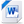 The Interview: PDF version Link/URL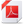 The Interview: Text page TextseiteListen to a part of the interview Link/URL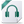 Note: The audio file has been produced using natural reader to transform text to speech and audacity to record it.Helpful dictionaries: All available as free appsWord Definitions HotPotMatch words and definitions HotPotAdjektives and OppositesAn Interview with Jonathan Stroud Exercise Sheets Link/URLKey to the exercises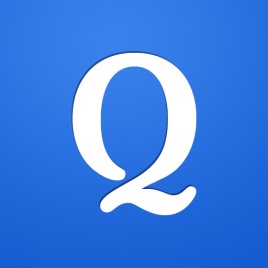 Note:To access the material on a mobile devicestart the Quizlet app (or website)type "brgsw" into the search field (it is an abbreviation of BRG Schloss Wagrain)choose the class "brgsw-dictionaries"Adjektives and opposites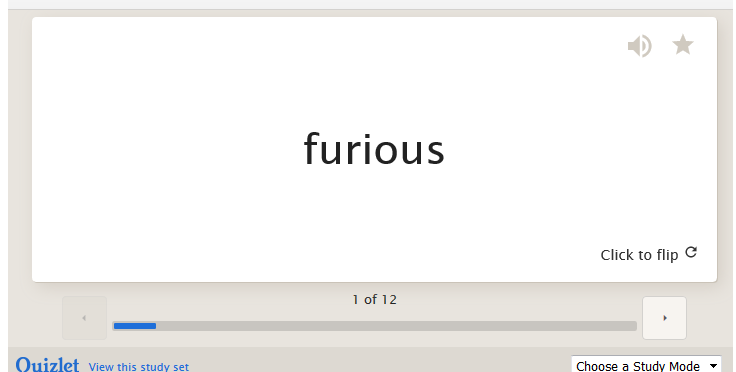 https://quizlet.com/34576831/flashcards/embedv2Match words and definitions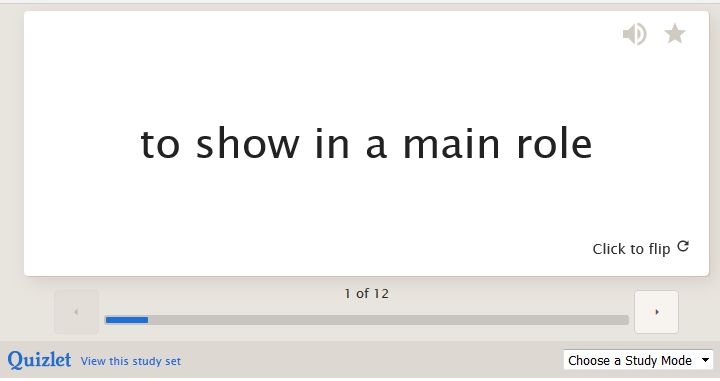 https://quizlet.com/34575855/flashcards/embedv2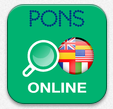 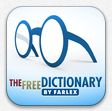 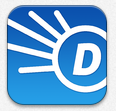 Pons Online DictionaryAndroidiOSWindowsThe Free Dictionary by FarlexAndroidiOSWindowsDictionary.comAndroidiOSWindows